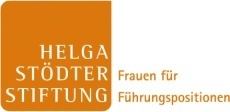 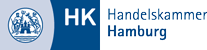 							 ja       nein